 Afr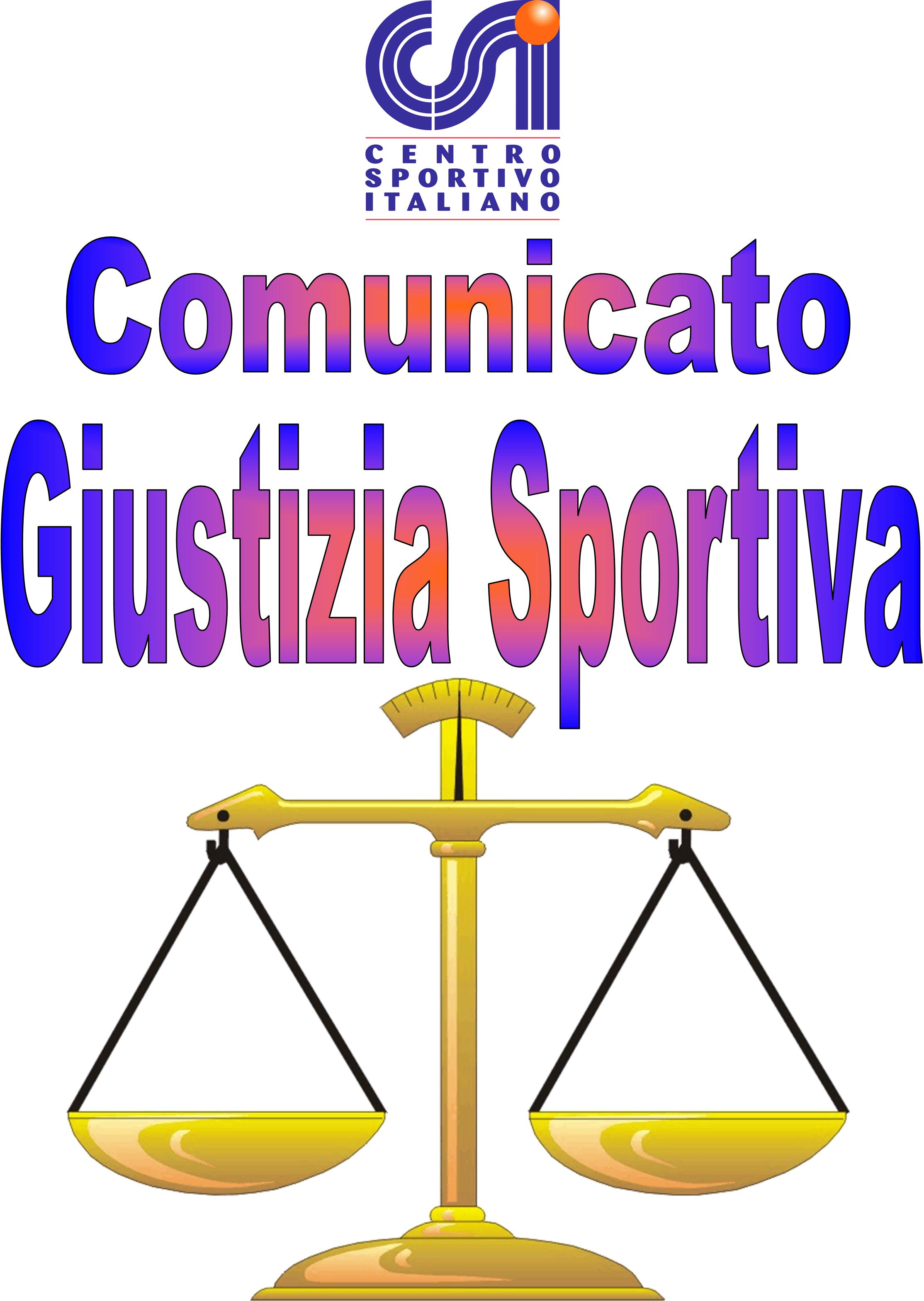 Comunicato Ufficiale nr. 22 – DATA 09 – 02 - 2017                                         Calcio a 5 Terni LeagueRISULTATI CALCIO A 5SERIE A playout e playoffPROVVEDIMENTI DISCIPLINARI CALCIO A 5 SERIE BCARTELLINO AZZURRONominativo:                                                                                                                       SocietàGIOCATORI AMMONITINominativo:                                                                                                      SocietàMatteo Rossi                                                                                                  Papa Boys GIOCATORI ESPULSINominativo:                                 turni di squalifica                                        SocietàComunicato Ufficiale nr. 22 – DATA 09 – 02 - 2017                                         Calcio a 5 Terni LeagueRISULTATI CALCIO A 5SERIE B playoffPROVVEDIMENTI DISCIPLINARI CALCIO A 5 SERIE BCARTELLINO AZZURRONominativo:                                                                                                                       SocietàGIOCATORI AMMONITINominativo:                                                                                                      SocietàFrancesco Almadori                                                                                  Real BrodoliniPaolo Battistelli                                                                                         Arcistufo F.CSergio Contessa                                                                                        D.T Advice MeFabio Marino                                                                                            D.T Advice MeMichele Gentili                                                                                         F.C La Dolce VitaGIOCATORI ESPULSINominativo:                                 turni di squalifica                                        SocietàComunicato Ufficiale nr. 22 – DATA 09 – 02 - 2017                                         Calcio a 5 Terni LeagueRISULTATI CALCIO A 5MITROPA CUPPROVVEDIMENTI DISCIPLINARI CALCIO A 5 MITROPA CUPCARTELLINO AZZURRONominativo:                                                                                                    SocietàDaniele Mostarda                                                                                       F.C Rosko                                                                                                                 GIOCATORI AMMONITINominativo:                                                                                                      SocietàMichele Gissi                                                                                            Nuova SanitariaIvan Pantaleoni                                                                                          F.C RoskoDaniele Mostarda                                                                                       F.C RoskoLeonardo Mangoni                                                                                    Nuova SanitariaGIOCATORI ESPULSINominativo:                                 turni di squalifica                                        SocietàDaniele Mostarda                                        6                                                   F.C Rosko ( Coinvolgimento in aspetti di rissa ; vie di fatto nei confronti di tesserati).Salvatore Esposito                                          6                                                    F.C Rosko ( Coinvolgimento in aspetti di rissa ; vie di fatto nei confronti del pubblico).Ivan Pantaleoni                                             2 mesi                                           F.C Rosko ( Vie di fatto nei confronti di tesserati attenuate da provocazione ; vie di fatto nei confronti di terzi) . Fino al 13 Aprile 2017 compreso.Michael Antonacci                                        4                                                    Nuova Sanitaria( Vie di fatto nei confronti di tesserati).Comunicato Ufficiale nr. 22 – DATA 09 – 02 - 2017                                         Calcio a 8 Terni LeagueRISULTATI CALCIO A 8PROVVEDIMENTI DISCIPLINARI CALCIO A 8Ammenda di € 10,00 alla società “ A.C.F La Stella “ per incompletezza distinta gara .Ammenda di € 30,00 Alla società “ C.D.S Terni “  Partita Persa a tavolino e prolungamento squalifica per ulteriore giornata a carico del giocatore per impiego irregolare di tesserato squalificato ; Inerente il giocatore sig. Cristiano Passeri .PARTITA DI RIFERIMENTO     N: 153       C.D.S Terni - I Faggiani giornata n.16Cristiano Passeri             3gio. (Salta 17-18-19gio.)                              C.D.S Terni              ( Espressioni offensive e minacciose nei confronti del ufficiale di gara ).CARTELLINO AZZURRONominativo:                                                                                                     SocietàGIOCATORI AMMONITINominativo:                                                                                                      SocietàRaffaele Marigliano                                                                                   Drink TeamRiccardo Ponteggia                                                                                    Drink TeamAngelo Rozzi                                                                                             C.D.S TerniPapa Mbaye                                                                                               C.D.S TerniAndrea Boccolini                                                                                       C.D.S TerniMichele Terenziani                                                                                     Triola Sport ClinicManuel Ricci                                                                                              A.C.F La StellaLuca Quagliozzi                                                                                         EaglesMichele Luzzi                                                                                            EaglesMichael Rizzi                                                                                             The PiratesGIOCATORI ESPULSINominativo:                                 turni di squalifica                                        SocietàJonatan Mei                                                 1                                               West Tern( Somma Di Ammonizioni ).Cristiano Passeri                                          2                                               C.D.S Terni( Impiegato nonostante squalifica ).                                                                                                                            Il Giudice sportivo362pout Papa Boys – Clinica Iphone AxN7 - 5 V.P.D361poff A.C Denti – A.S.D Ares ca51 - 5359poff D.T Advice Me – La Dolce Vita2 - 4 V.P.D360poff Real Brodolini – Arcistufo F.C9 - 7 V.P.D364poub Time Out Futsal – A.C Pikkia8 - 2357M Nuova Sanitaria – F.C Rosko4 - 3 V.P.D358M Seleccion Albiceleste - Desperados18 - 2365M Nuova Sanitaria – Seleccion Albiceleste2 - 7 V.P.D181 Triola Sport Clinic – A.C.F La Stella3 - 3 V.P.D182 F.C Lupi People – West Tern1 - 2 V.P.D183 Pro Diletta 1991 – C.D.S Terni3 – 4(6-0TAV). V.P.D184 Torre Orsina Conad Arca – Asppico Calcio2 - 3185 I Faggiani – Drink Team3 - 6 V.P.D186 Intersport – D.T Advice Me1 - 9187 Real Colizzati – Black Hats3 - 2188 Gunners Figt - Eagles4 - 2 V.P.D189 The Pirates – B.B Milf4 - 3 V.P.D190 F.C La Dolce Vita – Clinica Iphone AxN10 - 3